RABBIT SHOW ENTRY FORMTRBA FALL SHOWDecember 2 & 3, 2022    Killeen, Texas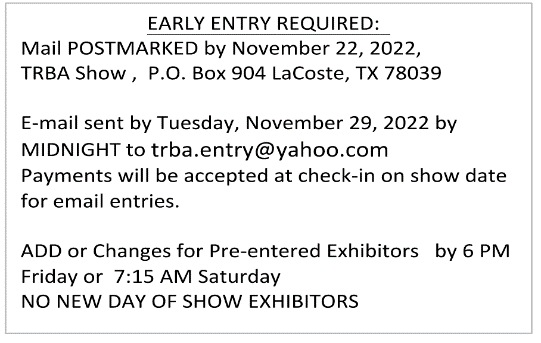 Entries not Marked Open or Youth will be entered in OpenBy means of entry, I acknowledge and accept the risks associated with Covid and RHDv2, and will hold harmless all members of the AARC Team. I will follow all regulations as set forth by the City, County, State and National mandates for Covid Protection &   by the ARBA for RHDv2.Exhibitor Name:E-mail Address: Phone Number: Mailing Address: City / State / Zip:OPEN OR YOUTH:NoTattooBreedVarietyClassJr, Int, SrSexFri. Show ASat AMBSatPMCFur AFur BFur C123456789101112131415TotalTotal